Greetings from Mass State Assembly                                               August 20, 2017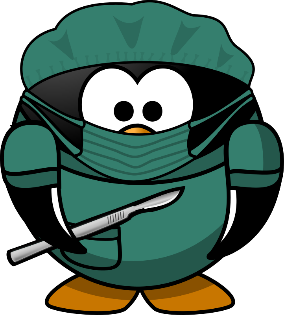 Dear Members,Your board of directors and officers are hard at work preparing for elections , workshops and our annual fall conference. Our second series in our Preceptor Workshop will be at Cape Cod Hospital on September 16th details are on our Facebook page @MassachusettsStateAssemblyof AST and also on our state assembly website. The cost is very reasonable,$25.00 per person for 4 ceu’s. We hope to see you on the cape for what is proving to be a much needed workshop for all. Our fall conference is soon to follow on November 11th at UMASS LOWELL CONFERNCE CENTER. Please check our State assembly website for more information. We will be holding elections for the following positions at this meeting they are: President, Vice President, Treasurer, and 2 board of director positions. If anyone is interested in running for one of these positions please send your CV and consent to serve to sherierikson@comcast.net on or before October 11,2017. Please note this is a 2 year commitment. Our board meets quarterly either in person or by conference call. It’s a rewarding experience and a chance to serve your fellow surgical technologists. Our National Conference was held in New Orleans this year and I was happy to meet some of you from the Eastern part of our state. I hope you all came away with a new idea or change in your practice   that will enhance your profession. I had the opportunity to attend the SALC workshop this year and was inspired by all the new ideas and ways to make our State Assembly stronger. I hope you all had a great summer and look forward to seeing you at one of our educational offerings this upcoming Fall. Sincerely Michele Dodge CST FASTPresident